NOM I COGNOMS:Data :GEOGRAFIA DE L’ANTIGA GRÈCIAEscriu en el mapa de Grècia els següents noms: Mont Olimp, Peloponès, Macedònia, Efes, Milet, Pèrgam, Atenes, Esparta, Mar Egea, Mar Mediterrània, Rodes i Creta.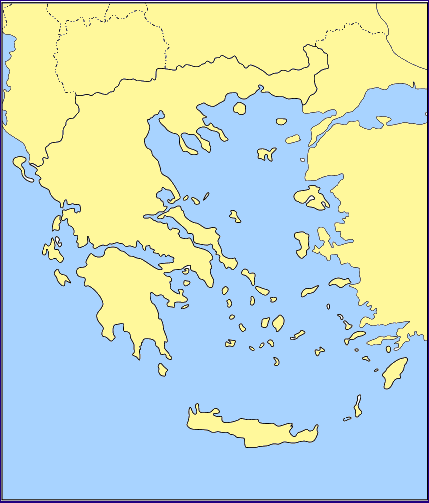 Escriu tres característiques del territori grec que facin referència a la seva geografia física.Explica com van repercutir aquestes característiques de l’espai físic grec en la forma de viure i comunicar-se de la població de Grècia.